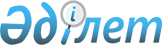 О ратификации Соглашения о порядке и условиях устранения технических барьеров во взаимной торговле с третьими странамиЗакон Республики Казахстан от 27 февраля 2023 года № 204-VII ЗРК.
      Ратифицировать Соглашение о порядке и условиях устранения технических барьеров во взаимной торговле с третьими странами, совершенное в Москве 22 ноября 2021 года. СОГЛАШЕНИЕ      
о порядке и условиях устранения технических барьеров во взаимной торговле с третьими странами     
      Государства-члены Евразийского экономического союза, именуемые в дальнейшем государствами-членами,
      основываясь на положениях Договора о Евразийском экономическом союзе от 29 мая 2014 года (далее - Договор),
      признавая необходимость углубления в рамках Евразийского экономического союза (далее - Союз) интеграционных процессов в сфере технического регулирования,
      принимая во внимание правила и принципы, установленные Соглашением по техническим барьерам в торговле Всемирной торговой организации, содержащимся в приложении 1А к Соглашению об учреждении Всемирной торговой организации от 15 апреля 1994 года,
      согласились о нижеследующем: Статья 1
      1. Настоящее Соглашение определяет порядок и условия устранения технических барьеров во взаимной торговле государств-членов с третьими странами продукцией, являющейся объектом технического регулирования технических регламентов Союза.
      2. Устранение технических барьеров во взаимной торговле с третьими странами осуществляется посредством заключения международных договоров Союза с такими странами (далее - международные договоры Союза) с учетом положений настоящего Соглашения. Статья 2
      Для целей настоящего Соглашения используются понятия, которые означают следующее:
      "документы об оценке соответствия" - документы, которые в соответствии с Договором, требованиями технических регламентов Союза и (или) актами Евразийской экономической комиссии либо законодательством третьих стран оформляются по результатам оценки соответствия;
      "технические барьеры во взаимной торговле" - отличия требований в сфере технического регулирования, в том числе технических регламентов Союза, стандартов и процедур оценки соответствия, применяемых в рамках Союза, от требований в сфере технического регулирования, в том числе нормативно-технических документов, регламентирующих обязательные для применения на территории третьей страны требования к объектам технического регулирования, стандартов и процедур оценки соответствия, применяемых в третьей стране, в отношении одноименных видов продукции, создающие препятствия во взаимной торговле государств-членов с третьими странами;
      "третья страна" - государство или объединение государств, которые не являются членами Союза.
      Иные понятия, используемые в настоящем Соглашении, применяются в значениях, определенных Договором. Статья 3
      Заключение международных договоров Союза осуществляется с учетом возможности выполнения следующих условий:
      обеспечение соответствия продукции, выпускаемой в обращение в рамках Союза, требованиям, установленным техническими регламентами Союза, и обеспечение соответствия продукции, выпускаемой в обращение на территории третьей страны, требованиям, установленным законодательством третьей страны;
      признание результатов оценки соответствия на основании определения сопоставимости обязательных требований, установленных техническими регламентами Союза, в отношении продукции, выпускаемой в обращение в рамках Союза, и требований, установленных законодательством третьей страны, в отношении продукции, выпускаемой в обращение на территории третьей страны;
      наличие в третьей стране органа по аккредитации, который определен в качестве компетентного (уполномоченного) в соответствии с законодательством третьей страны и осуществляет аккредитацию органов по оценке соответствия согласно требованиям международных стандартов в области аккредитации;
      обеспечение равнозначности применяемых в государствах-членах и в третьей стране процедур аккредитации органов по оценке соответствия путем осуществления органами по аккредитации государств-членов и третьей страны взаимных сравнительных оценок указанных процедур в соответствии с требованиями международных стандартов в области аккредитации;
      обеспечение равнозначности процедур оценки соответствия, проводимых в рамках Союза и в третьей стране;
      взаимное признание государствами-членами и третьей страной результатов оценки соответствия объектов технического регулирования обязательным требованиям, которые получены органами по оценке соответствия, уполномоченными (назначенными) государствами-членами и третьей страной соответственно (далее - взаимное признание результатов оценки соответствия). Статья 4
      Международные договоры Союза, как правило, должны содержать:
      положения, предусматривающие обязательства государств-членов и третьей страны с учетом условий, указанных в статье 3 настоящего Соглашения;
      перечень продукции (групп, видов продукции), в отношении которой устраняются технические барьеры (далее - продукция, в отношении которой устраняются технические барьеры);
      перечень документов, устанавливающих требования к продукции, в отношении которой устраняются технические барьеры;
      обязательства государств-членов и третьей страны по обмену документами, устанавливающими требования к продукции, в отношении которой устраняются технические барьеры, а также информацией о внесенных в указанные документы изменениях;
      положения об уполномочивании (назначении) органов по оценке соответствия на проведение работ по взаимному признанию результатов оценки соответствия согласно законодательству государств-членов и законодательству третьей страны;
      положения, определяющие порядок обмена информацией об уполномоченных (назначенных) органах по оценке соответствия государств-членов и третьей страны, а также обязательства государств-членов и третьей страны по представлению указанной информации в Евразийскую экономическую комиссию (далее - Комиссия);
      положения, предусматривающие порядок взаимного признания результатов оценки соответствия;
      положения, предусматривающие порядок и сроки осуществления органами по аккредитации государств-членов и третьей страны взаимных сравнительных оценок применяемых процедур аккредитации органов по оценке соответствия;
      порядок разрешения спорных вопросов, связанных с итогами работы по взаимному признанию результатов оценки соответствия;
      иные положения, касающиеся вопросов устранения технических барьеров во взаимной торговле. Статья 5
      Международные договоры Союза, как правило, содержат следующие связанные с взаимным признанием результатов оценки соответствия положения:
      представление заявителем в уполномоченный (назначенный) орган по оценке соответствия государства-члена или третьей страны документов об оценке соответствия (в том числе протоколов исследований (испытаний) или измерений либо иных документов), выданных соответствующим органом государства-члена или третьей страны;
      порядок рассмотрения уполномоченным (назначенным) органом по оценке соответствия государства-члена или третьей страны представленных заявителем документов об оценке соответствия;
      принятие уполномоченным (назначенным) органом по оценке соответствия государства-члена или третьей страны решения о возможности признания результатов оценки соответствия;
      проведение дополнительных исследований (испытаний) или измерений продукции, в отношении которой устраняются технические барьеры, в целях подтверждения ее соответствия требованиям, установленным техническими регламентами Союза или законодательством третьей страны, уполномоченным (назначенным) органом по оценке соответствия государства-члена или третьей страны;
      проведение применяемых в рамках Союза и в третьей стране дополнительных процедур оценки соответствия;
      выдача либо отказ в выдаче уполномоченным (назначенным) органом по оценке соответствия государства-члена или третьей страны документов об оценке соответствия по форме, установленной актами Комиссии или законодательством третьей страны, на основании итогов работы по взаимному признанию результатов оценки соответствия. Статья 6
      Устранение технических барьеров во взаимной торговле государств-членов с государствами-участниками Содружества Независимых Государств, не являющимися членами Союза, может осуществляться с учетом международных договоров в рамках Союза, регулирующих вопросы устранения технических барьеров в торговле с государствами-участниками Содружества Независимых Государств, не являющимися членами Союза, и международных договоров Содружества Независимых Государств, участниками которых являются все государства-члены. Статья 7
      1. Взаимное признание результатов оценки соответствия осуществляется органами по оценке соответствия, уполномоченными (назначенными) государствами-членами в порядке, установленном законодательством этих государств.
      В случае прекращения полномочий указанных органов действие выданных ими документов определяется в соответствии с законодательством государств-членов.
      2. Комиссия осуществляет ведение реестра уполномоченных (назначенных) органов по оценке соответствия государств-членов и третьих стран, осуществляющих взаимное признание результатов оценки соответствия. Порядок формирования и ведения указанного реестра устанавливается Комиссией.
      3. Орган по оценке соответствия, не являющийся органом государственной власти государства-члена, допускается к проведению работ по признанию результатов оценки соответствия при соблюдении следующих условий:
      а) регистрация органа по оценке соответствия государства-члена в качестве юридического лица в соответствии с законодательством этого государства-члена;
      б) наличие действующих не менее 2 лет аттестата аккредитации, выданного органом по аккредитации государства-члена, или, если это предусмотрено законодательством государства-члена, статуса аккредитации, присвоенного органом по аккредитации государства-члена;
      в) наличие продукции, в отношении которой устраняются технические барьеры, в области аккредитации органа по оценке соответствия;
      г) отсутствие в течение срока действия аттестата (статуса) аккредитации, выданного (присвоенного) органом по аккредитации государства-члена, нарушений, повлекших за собой выпуск в обращение в рамках Союза не соответствующей требованиям технических регламентов Союза продукции, в отношении которой устраняются технические барьеры;
      д) наличие испытательной базы, обеспечивающей проведение исследований (испытаний) и измерений продукции, в отношении которой устраняются технические барьеры, в органе по оценке соответствия, или наличие испытательной базы, обеспечивающей проведение исследований (испытаний) и измерений продукции, в отношении которой устраняются технические барьеры, в испытательной лаборатории в составе юридического лица, в состав которого входит орган по оценке соответствия. Статья 8
      1. Государства-члены в течение 90 календарных дней с даты вступления настоящего Соглашения в силу представляют в Комиссию информацию о двусторонних международных договорах в отношении продукции, являющейся объектом технического регулирования технических регламентов Союза, заключенных государствами-членами с третьими странами до даты вступления настоящего Соглашения в силу, копии этих двусторонних международных договоров, а также перечни продукции, в отношении которой устраняются технические барьеры, и перечни органов по оценке соответствия государств-членов и третьих стран, осуществляющих работы по взаимному признанию результатов оценки соответствия.
      2. Комиссия обеспечивает размещение на официальном сайте Союза в информационно-телекоммуникационной сети "Интернет" информации о заключенных международных договорах Союза и двусторонних международных договорах, указанных в пункте 1 настоящей статьи (включая сведения о продукции, в отношении которой устраняются технические барьеры, и перечень уполномоченных (назначенных) органов по оценке соответствия государств-членов и третьих стран). Статья 9
      1. Настоящее Соглашение не ущемляет прав и не затрагивает обязательств государств-членов, вытекающих из других международных договоров, которые заключены до вступления настоящего Соглашения в силу и участниками которых они являются, а также из их членства в международных организациях.
      2. Настоящее Соглашение не препятствует заключению государствами-членами не противоречащих целям и принципам настоящего Соглашения международных договоров по вопросам устранения технических барьеров в торговле продукцией, в отношении которой не приняты или не вступили в силу технические регламенты Союза.
      3. По взаимному согласию государств-членов в настоящее Соглашение могут быть внесены изменения, которые оформляются отдельными протоколами и являются неотъемлемой частью настоящего Соглашения.
      4. Споры, связанные с применением и (или) толкованием настоящего Соглашения, разрешаются в порядке, определенном Договором. Статья 10
      1. Настоящее Соглашение является международным договором, заключенным в рамках Союза, и входит в право Союза.
      2. Настоящее Соглашение вступает в силу по истечении 30 календарных дней с даты получения депозитарием по дипломатическим каналам последнего письменного уведомления о выполнении государствами-членами внутригосударственных процедур, необходимых для вступления настоящего Соглашения в силу.
      Совершено в городе Москве "22" ноября 2021 года в одном подлинном экземпляре на русском языке.
      Подлинный экземпляр настоящего Соглашения хранится в Евразийской экономической комиссии, которая, являясь депозитарием настоящего Соглашения, направит каждому государству-члену его заверенную копию.
      Настоящим удостоверяю, что данный текст является полной и аутентичной копией Соглашения о порядке и условиях устранения технических барьеров во взаимной торговле с третьими странами, подписанного 22 ноября 2021 г. в городе Москве:
      за Республику Армения - Вице-премьер-министром Республики Армения М. Г. Григоряном;
      за Республику Беларусь - Заместителем Премьер-министра Республики Беларусь И. В. Петришенко;
      за Республику Казахстан - Первым заместителем Премьер-Министра Республики Казахстан - А. А. Смаиловым;
      за Кыргызскую Республику - Первым заместителем Председателя Кабинета Министров Кыргызской Республики А. О. Кожошевым;
      за Российскую Федерацию - Заместителем Председателя Правительства Российской Федерации - А. Л. Оверчуком.
      Подлинный экземпляр хранится в Евразийской экономической комиссии.  
					© 2012. РГП на ПХВ «Институт законодательства и правовой информации Республики Казахстан» Министерства юстиции Республики Казахстан
				
      Президент Республики Казахстан

К. ТОКАЕВ

За Республику Армения

За Республику Беларусь

За Республику Казахстан

За Кыргызскую Республику

За Российскую Федерацию

      Директор Правового департамента  Евразийской экономической комиссии

В. И. Тараскин   
